                                                                     Байдаулетова Гульмира Амирхановна                                                                     Воспитатель я/с «Алтын балык»                                                                                                г. Аральск                                                        «Seasons of the year»	Технологическая карта организованной учебной деятельностиОбразовательная область :  КоммуникацияОрганизованная учебная деятельность:  Английский языкТема : «Seasons of the year»Цель:  ознакомление детей с новой лексикой по теме: «Времена года», правильность ее употребления в структурах, правильность ее произношения. Расширить кругозор детей. Прививать интерес и любовь к английскому языку. Развивать познавательный интерес, положительные эмоции к английскому языку.Трехъязычный компонент:
Зима – Winter -  Қыс
Весна – Spring - Көктем
Лето – Summer - Жаз
Осень – Autumn – КүзТехнологическое обеспечение: карточки разных цветов; баннер; цветные иллюстрации.Ожидаемый результат:Воспроизводят: знакомство  времен года правильность ее произношения.Понимают: содержанию занятия активно вступают в диалог.Применяют: навык работы в процессе деятельности и положительные эмоции к английскому языку.Этапы деятельностиУправленческие действия воспитателяДействия детейМотивационно-побудительныйGood morning, children!  I am glad to see you!Dear boys  and  girls, let s play with the ball.Good morningВключаются в игру







Организационно-поисковыйРефлексивно- корригирующийСегодня у нас занятия английский язык и мы будем изучать  времена года Давайте, немножко поиграем с мячиком и разомнем наши язычки.Я бросаю мяч каждому из вас называю слово на русском языке, а вы переводите мне на английский.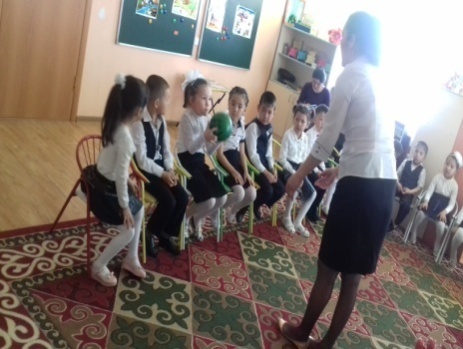 O'K. Good  for  you! Let’s play  the game  Echou. Давайте поиграем  в игру который называется Эхо. Я буду называть слово , а вы будете моим эхо Spring
Summer
Autumn
Winter
Ok. Good for you!  А теперь поиграем в такую игру, я назову время года, а вы скажете согласны вы со мной или нет. Если вы со мной согласны, мы говорим что?
 А если не согласны?
Ok.  Lets play the game. It is autumn.
Its Winter.
Its summer.
 It is Winter.
Its spring.
It is autumn
Good! ! У каждого времени года есть свой любимый цвет – favorite color. Но сейчас они растерялись все эти цвета. Давайте, поможем каждому времени года найти свой цвет. Но для начала давайте, повторим любимые цвета каждого времени года.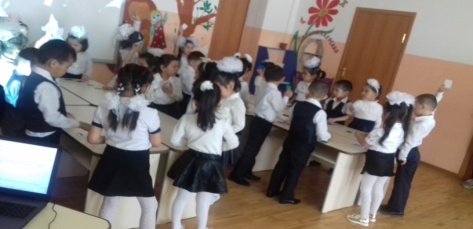 GreenWhiteYellowBright
А сейчас давайте внимательно послушаем. Посмотрите на каринки и скажите какая погода бывает зимой, весной, летом и осенью.(Аудиозапись на тему «Времена года»)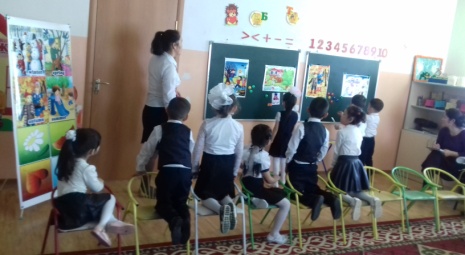 Давайте, повторим. It is winter. It is very cold. О каком времени года идет речь?
 It is spring. It is warm. О каком времени года идет речь?А какая погода весной?
It is summer. It is hot. О каком времени года идет речь?
А какая погода летом?
It is autumn. It is cold. О каком времени года идет речь?
А какая погода осенью?
Давайте, споем песенку о том, какого цвета каждое время года.Song «Seasons»Good for you! Now, dear boys and girls it’s spring. На улице – весна. Let’s go for a walk
Давайте погуляем. Stand up!With my foot I tap, tap, tapWith my hands I clap, clap, clapRight foot first
Left foot thenRound and round and back again

Бекзат: Spring will bring rain
Spring will bring sun 
Spring will bring fun 
For everyone!

Арзу: Snow on the ground
Snow on the tree
Snow on the house
Snow on me

Каусар:  A summer day
Has rain or sun
But either way
I find it Find
Еркеназ: Autumn is fun
I like to run
I see the sun
Autumn is fun!
Сейчас мы разделимся на две группы и будем выполнять задание. 
Первое команда будет играть с кубиком. На сторонах кубика нарисованы каждое время года. Вы будете бросать кубик, кому какая сторона выпадет тот называет месяцы времен года. Вторая команда будет прикреплять соответствующие признаки времен года.Ребята, а сейчас давайте закончим предложение на трех языках.
 seasons of the year – времена года – жыл мезгілдері, Зима – Winter -  Қыс, Весна – Spring – Көктем, Лето – Summer – Жаз, Осень – Autumn – КүзПонравилось ли вам сегодняшнее занятие?Чем оно вам понравилось?
А теперь нам пора завершить занятие. Thank you. Very much. Good bye childrensSpring
Summer
Autumn
Winter





Отвечают на вопрос.Yes, its
No it isn’t
No it isn’t
Yes, its
Yes, its
No it isn’t
Yes, its
Yes, its
Spring is greenSummer is brightAutumn is yellowWinter is whiteОчень холодноО весне

Тепло

О лете
Жаркое
Осень
Холодно





Выполняют движения по тексту.



























Дети делятся на две группы, выполняют задание.



Дети повторяют слова на трех языках. Good for you!

С интересом отвечают на заданный вопрос.
Good Bye teacher! 